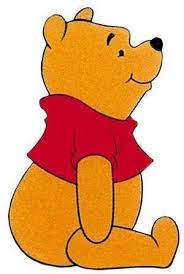 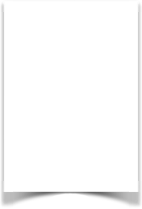 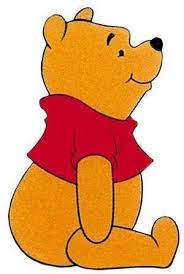 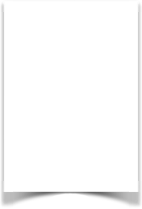 KARTA PRACY./kompetencje kulturowe, muzyka/.FILMOWE MISIE i piosenki.Zapraszam do zabawy z kartą pracy dzieci młodsze, ale także dorośli mogą w niej znaleźć trochę radości.Bohaterowie karty pracy FILMOWE MISIE i piosenki, to bohaterowie dobranocek, które kiedyś dzieci a obecnie już dorosłe osoby , oglądaływ telewizorze codziennie, zawsze o godzinie 19.30. Teraz istnieją osobne programy, kanały, w których o dowolnej porze dzieci mogą spotkać się ze swoimi ulubieńcami.Zachęcam do obejrzenia prezentacji DZIEN PLUSZOWEGO MISIA ( zakładka PREZENTACJE I PROJEKTY AUTORSKIE), która zawiera więcej informacji o bohaterach filmowych dobranocek.Rozwiązując zadania z kart sprawdzisz swoją spostrzegawczość a także poznasz piosenki z filmów w których występują misie.Spróbuj zaśpiewać z nimi !Zapraszam do zabawy! KLIKNIJ W PONIŻSZE LINKI.DOBIERZ PARY.https://learningapps.org/watch?v=pk4rw2rf520MISIOWE PIOSENKIhttps://learningapps.org/watch?v=p7sfsaj3a20M.Chęcińska